Self-Evaluation Name:
Department:
Position:Based on your job description and current work assignments, please respond to the following questions:1. List your most significant accomplishments or contributions during this appraisal period.2. Describe any factors, positive or negative, you feel may have helped or hindered in meeting your formal and informal goals and objectives this past year.3. Have you successfully performed any new tasks or additional duties outside the scope of your regular responsibilities? If so, please describe.4. What skills do you have that you feel could be used more effectively?5. In your opinion, how does the work you perform align with or support the strategic objectives of the College, and the Mission Statement?6. Describe the areas you feel require growth in terms of your professional development. List the steps you plan to take and/or the resources you need to accomplish them.7. After reading the Community Life Statement, are there any changes you could make to your work or suggest for the department that would enhance our community? 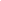 